Milano, 26 luglio 2017
Ufficio Comunicazione Resp. Valentina Foschi
eventi@pasmil.org+ 39 320 2695249PROMOSSO DA                              MAIN PARTNER    IN COLLABORAZIONE CON           COMUNE DI TRAVERSELLA – IL SINDACO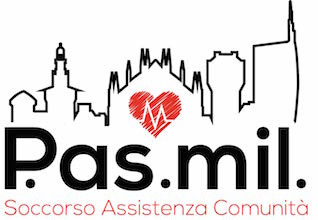 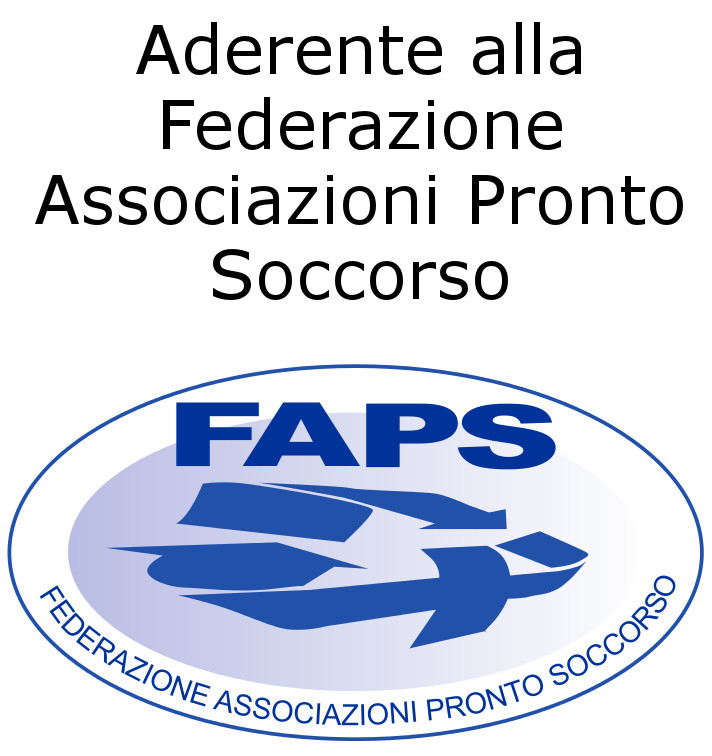 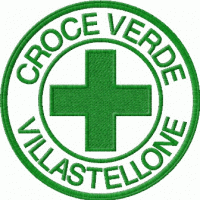 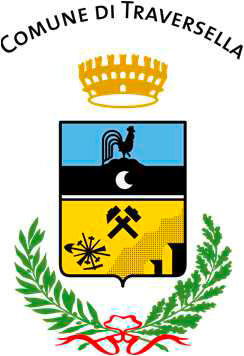 OPERAZIONE TRAVERSELLA 2017Torna anche questa estate il posto di primo soccorso realizzato dai volontari della Pubblica Assistenza Milanese nel comune di TraversellaL’Associazione Pubblica Assistenza Milanese - P.as.mil. ONLUS e il Comune di Traversella annunciano per il terzo anno consecutivo, l’apertura del Posto di Primo Intervento - Guardia Medica Turistica, fortemente voluto dal Sindaco Renza Colombatto.A partire da lunedì 31 luglio fino a martedì 15 agosto infatti, P.as.mil. coi soccorritori ed un medico saranno presenti presso l’ambulatorio comunale. Dal 5 agosto al 15 inoltre grazie alla collaborazione con la Croce Verde Villastellone (TO) sarà presente anche un’ambulanza abilitata al trasporto sanitario.L’ambulatorio garantirà un supporto sanitario e psico-sociale che nel contesto locale è assente e che nelle due edizioni precedenti è stato molto frequentato e largamente apprezzato.L’equipe sarà  presente negli orari di chiusura dell’ambulatorio comunale e durante le feste di paese e le manifestazioni estive.Inoltre nel periodo di permanenza avverrà anche una dimostrazione pubblica di soccorso tramite simulazione di un incidente stradale.Molte sono state le problematiche incontrate nella realizzazione di questo progetto, a partire dalla ricerca di sponsor per sostenere i costi dell’iniziativa. Nonostante ciò, grazie all’aiuto dell’Albergo Ristorante Miniere di Traversella, il CAI- Sezione di Ivrea ed il prof. PierMario Biava e grazie all’impegno del Sindaco Colombatto (che coprirà personalmente parte delle spese di vitto e dei presidi) si riuscirà a realizzare anche quest’anno questa importante iniziativa per la comunità locale nel suo ampliamento estivo.Da ringraziare anche per la disponibilità amministrativa la Dott.ssa Di Bari, direttrice del Distretto ASL di Ivrea e la Dott.ssa Tagliaferri di Regione Piemonte – Sanità.Il progetto ha ricevuto anche il patrocinio dell’ASL TO4, dell’AREU – Azienda regionale Emergenza Urgenza Regione Lombardia e del CAI- Sezione di Ivrea.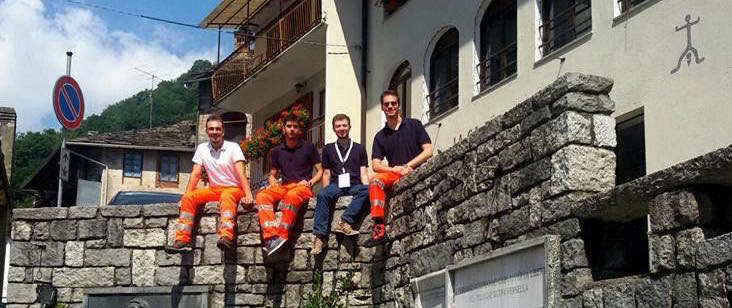 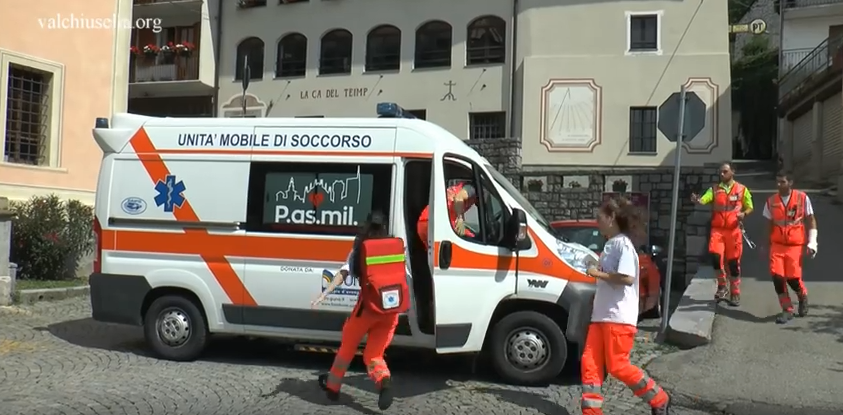 